Your Gift Letter is on Page 2. Here are some ideas to help you brand yourself with your client gifts.USE THIS GIFT LETTER TO ADD MORE VALUEShare with your clients the best way to use this giftInform your clients of the quality gift you chose for themPersonalized system in place to add value to your business2. PRESENTATION IDEAS TO FIT YOUR STYLE & INCREASE YOUR BRAND:Separate the events and don’t bring the gift to the closing table. Instead, mail or pop by after they’ve moved in.Add your favorite or a seasonal recipe with the letterPair with a classy cookbook (fitting their style)Deliver to your client’s office with a treat to share – get them to talk about you!Put in a basket with other goodies3. TURN GIFTS INTO BRANDING OPPORTUNITIES:Closing GiftsReferral Thank youAppreciation Party / Holiday GiftsAuction / Charity donationsA List Clients & Raving FansAdvocate, Referral & Key Partners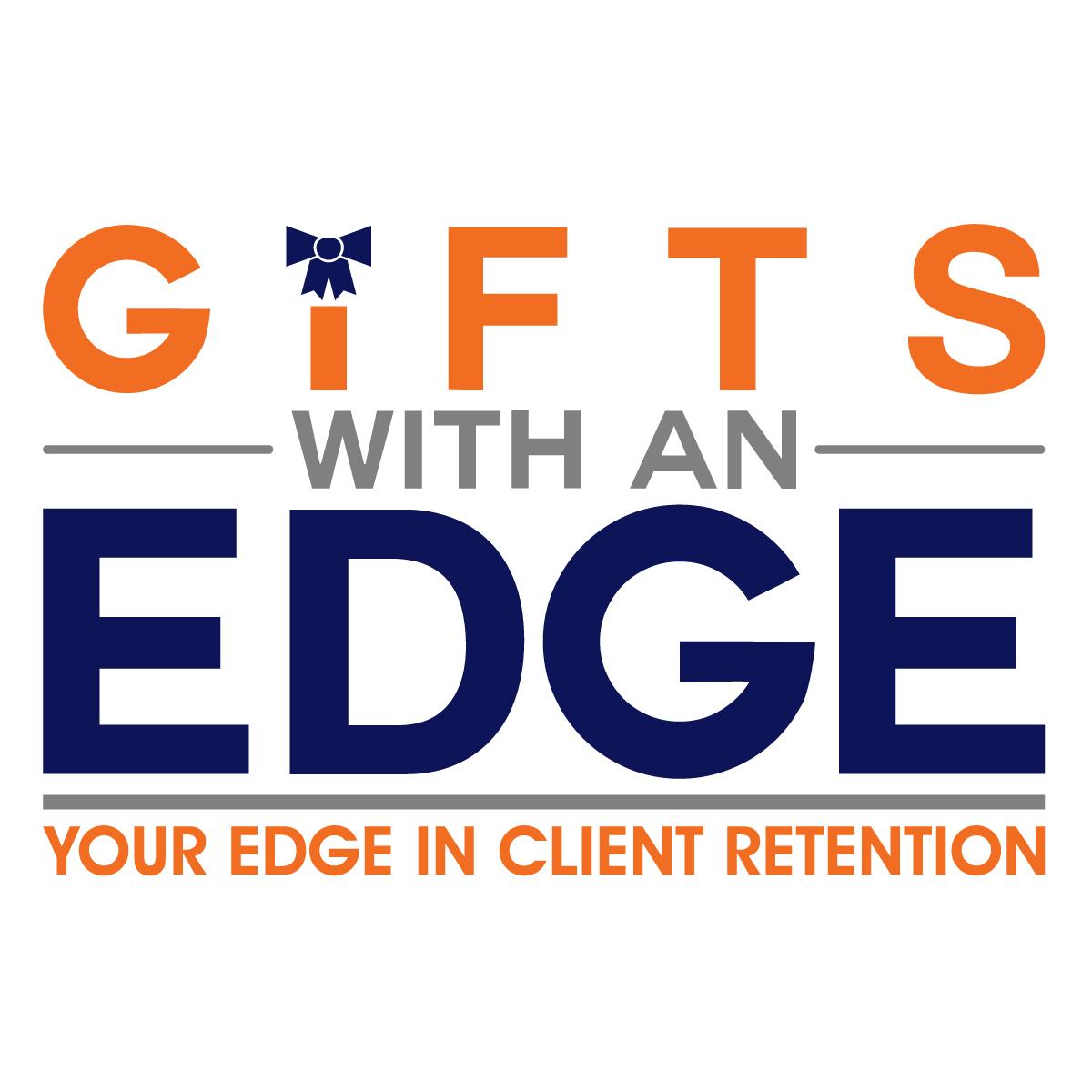 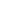 Abby,  I do my best to offer the highest quality service to my clients and only want to represent the very best. That is why I am giving you the gift of CUTCO. CUTCO is the #1 knife brand in North America and is 100% AMERICAN MADE. Backed by a FOREVER GUARANTEE, this company has been in business since 1949. I trust you’ll enjoy using them with your family and friends for years to come. Below is a brief description of each knife in your gift. The 7” Santoku — Santoku means “3 Good Things”Perfectly balances & extremely versatile toolsSame tool used on the culinary circuit and all the cooking showsSlicing, dicing, and chopping anything in your kitchen with easeCut carrots, onions, tomatoes, celery, garlic, buts, fruits, meats, and more!
I genuinely appreciate you and your business. I hope your CUTCO will serve your family well, as I hope to serve you for years to come. Thank you and enjoy your gift! MEAGAN MCELROYm.mcelroy@kw.com 713-826-4566Quick facts about the product: All CUTCO products are dishwasher safe.Backed by a FOREVER Guarantee (if you have any problems, send it back and they will replace it for FREE). Made in USA.